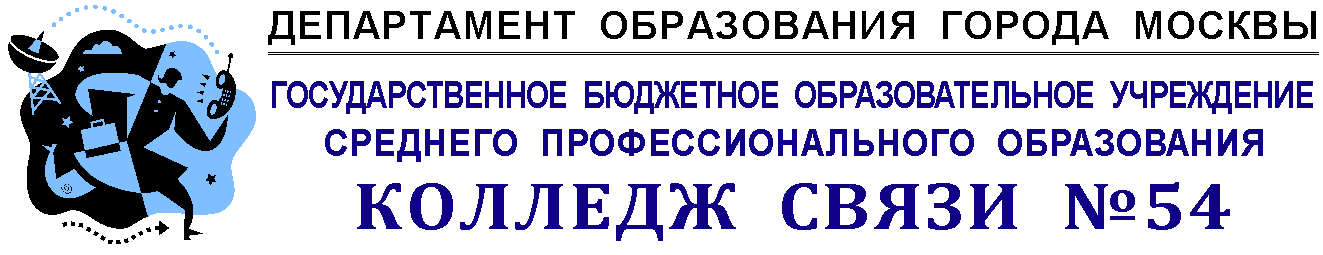 УТВЕРЖДАЮЗам. директора по УМР                                                      _________________________Бозрова И.Г.МЕТОДИЧЕСКИЕ РЕКОМЕНДАЦИИ ПО САМОСТОЯТЕЛЬНОЙ РАБОТЕ СТУДЕНТОВПо дисциплине  «Иностранный язык»для специальности:230111Компьютерные сетигруппа: 11АТ0КС1 3-курс, 5-семестрСоставитель:  преподаватель Семигин К.С.2014 годСодержание1.Общие положения									ст.32.Формы самостоятельной работы, полный перечень самостоятельной работы по темам дисциплины «Иностранный язык» 				ст.53. Методические рекомендации студентам по выполнению самостоятельной работы №9 по дисциплине  «Английский язык»				ст.94. Методические рекомендации студентам по выполнению самостоятельной работы №10 по дисциплине  «Английский язык»				ст.115. Методические рекомендации студентам по выполнению самостоятельной работы №11 по дисциплине  «Английский язык»				ст.146. Критерии оценки самостоятельной работы					ст.187.Учебно-методическое и информационное обеспечение.			ст.19Общие положенияРабочая программа учебной дисциплины ОГСЭ.03 «АНГЛИЙСКИЙ ЯЗЫК (базовая подготовка)  является частью  рабочей основной профессиональной образовательной программы в соответствии с ФГОС - 3 по специальности СПО 230111Компьютерные сети.В соответствии с учебным  планом по специальности СПО 230111Компьютерные сети(базовой подготовки) и рабочей программой учебной дисциплины ОГСЭ.03 «АНГЛИЙСКИЙ ЯЗЫКпредусмотрено выполнение самостоятельной работы в количестве – 43 часа.Самостоятельная работа обучающихся направлена:- на глубокое изучение дисциплины по дополнительной литературе и периодическим изданиям, итогом которой является написание рефератов или выступление с докладами на практических занятиях, научных семинарах и конференциях;- изучение отдельных вопросов дисциплины, рассматриваемых на лекциях кратко.Целями самостоятельной (внеаудиторной) работы студентов являются:    обучение навыкам работы с научно-теоретической, периодической и научно-технической литературой, необходимыми для углубленного изучения дисциплины, а также развитие у них устойчивых способностей к самостоятельному изучению полученной информации;систематизация и закрепление полученных теоретических знаний и практических умений студентов;углубление и расширение теоретических знаний;развитие познавательных способностей и активности студентов: творческой инициативы, самостоятельности, ответственности и организованности;формирование самостоятельности мышления, способностей к саморазвитию, самосовершенствованию и самореализации;развитие исследовательских умений.Основными задачами самостоятельной работы студентов являются:овладение знаниями; наработка профессиональных навыков; приобретение опыта творческой и исследовательской деятельности; развитие творческой инициативы, самостоятельности и ответственности студентов. Самостоятельная работастудентов по дисциплинеОГСЭ.03 «АНГЛИЙСКИЙ ЯЗЫК» обеспечивает:закрепление знаний, полученных студентами в процессе  и практических занятий;формирование навыков работы с периодической, научно-технической литературой и технической документаций, сетью ИНТЕРНЕТ и т.п.самоотчеты, тестирование и защиту творческих работ  в письменной, устной или смешанной форме.Самостоятельная работастудентов по дисциплинеОГСЭ.03 «АНГЛИЙСКИЙ ЯЗЫК», направлена:- на глубокое изучение дисциплины по дополнительной литературе и периодическим изданиям, итогом которой является написание рефератов или выступление с докладами на  занятиях, олимпиадах и конференциях;- на изучение отдельных вопросов дисциплины, рассматриваемых на уроках кратко.Самостоятельная работа является обязательной для каждого студента.Данное  пособие «Методические рекомендации по выполнению самостоятельной работы по дисциплине ОГСЭ.03 «АНГЛИЙСКИЙ ЯЗЫК» предлагается в помощь студентам для выполнения заданий  самостоятельных  работ предусмотренных рабочей программой дисциплины. Методическое пособие поможет и  позволит студентам:- получить полный перечень заданий всех самостоятельных работ дисциплины;- ознакомиться с методикой и ходом выполнения самостоятельных работ;- ознакомиться с перечнем тем экономических  докладов и рефератов;- выбрать одну из тем экономических  докладов и рефератов для исследования;- структурировать самостоятельную работу;- ознакомиться с правилами оформления  реферата или доклада.- ознакомиться с правилами оформления  самостоятельных работ (эссе, письма, сочинения, проекта, слайд-шоу).2.Формы самостоятельной работыПри изучении дисциплины «Английский язык» предусмотрены следующие формы внеаудиторнойсамостоятельной работы:для овладения знаниями: изучение лексики по изучаемым темам (1200 – 1400 лексических единиц) и грамматического минимума, необходимого для чтения и перевода иностранных текстов как общей, так и профессиональной направленности,работа с текстами, словарями и грамматическими справочниками; выписки из текста необходимой информации;  ознакомление с новой лексикой;графическое изображение составление планов-схем, таблиц, рисунков) структуры текста; учебно-исследовательская работа; использование аудио- и видеозаписей, компьютерной техники и Интернета и др.; для закрепления и систематизации знаний: работа с конспектом лекции (обработка текста); повторная работа над учебным материалом (учебника, первоисточника, дополнительной литературы, аудио- и видеозаписей); составление плана и тезисов ответа; выполнение грамматических заданий, составление таблиц для систематизации учебного материала; изучение грамматических правил; ответы на контрольные вопросы; аналитическая обработка текста (аннотирование, рецензирование, реферирование, конспект-анализ и др.); подготовка сообщений на английском языке к выступлению на занятии, олимпиаде, форуме, конференции; подготовка рефератов, докладов, проектных заданий; составление библиографии, тематических кроссвордов; тестирование и др.;для формирования умений: выполнение упражнений по образцу;составление презентаций и слайд-шоу, написание эссе, мини-сочинений;выполнение вариативных заданий и упражнений; выполнение заданий по   схемам; решение ситуационных профессиональных задач; подготовка к деловым играм; проектирование разных видов и компонентов профессиональной деятельности;  экспериментально-конструкторская работа.  Перечень тем самостоятельной работы студентов по подготовке к лекционным  и практическим занятиям соответствует тематическому плану рабочей программы дисциплины.На самостоятельное изучение выносятся следующие вопросы по разделам:Тема 1.1.Описание людей: друзей, родных и близких и т.д. (внешность, характер, личностные качества)Тема 1.2.Межличностные отношения дома, в учебном заведении, на работе.Тема 2.1. Повседневная жизнь условия жизни, учебный день, выходной деньТема 2.2.Здоровье, спорт, правила здорового образа жизниТема 2.3.ДосугТема 2.4.Новости, средства массовой информацииТема 2.5.Природа и человек (климат, погода, экология)Тема 2.6.Образование в России и за рубежом, среднее профессиональное образованиеТема 2.7.Научно-технический прогрессТема 2.8.Город, деревня, инфраструктураТема 2.9.Культурные и национальные традиции, краеведение, обычаи и праздникиТема 2.10.Государственное устройство, правовые институтыТема 2.11. Общественная жизнь (повседневное поведение, профессиональные навыки и умения)Тема 2.12.Профессии, связанные с использованием компьютерных сетей. Карьера.Тема 2.13. Отдых, каникулы, отпуск.ТуризмТема 2.14. Искусство и развлеченияТема 3.1.  Цифры, числа, математические действия. Основные математические понятия и физические явленияТема 3.2. Документы (письма, контракты)Тема 3.3.Использование компьютерных сетей в транспорте.Тема 3.4.Компьютерные сети и производство. Тема 3.5. Общая характеристикакомпьютерных сетей.Тема 3.6. Классификация информационно-вычислительных сетей. Тема 3.7. Инструкции и руководства работы с компьютерными сетями.Тема 3.8. Планирование рабочего времени.Методические рекомендации студентам по выполнению самостоятельной работы №9 по дисциплине  «Английский язык»Тема 2.11. Город, деревня, инфраструктура.Самостоятельная работа обучающихся №9: «Маршрут экскурсии для зарубежных гостей». Методическая цель: создание условий для совершенствования навыков говорения.Цель образования: развитие умения говорить (диалогическая и монологическая речь).Задачи самостоятельной работы:– образовательные: совершенствование грамматических навыков говорения и аудирования; развитие речевых умений в диалогической и монологической речи; закрепление знаний лексики по теме; усиление мотивации изучения английского языка.– воспитательные: формирование адекватного отношения к образу жизни и нормам поведения в стране изучаемого языка.– развивающие: формирование и развитие учебно-организационных умений и навыков самостоятельной работы; развитие внимания, наблюдательности; развитие коммуникативных умений и навыков.Методы: словесный, наглядный, практический.Грамматический материал: конструкция thereis \ are, указательные и неопределенные местоимения.Лексический материал: лексика по теме “Город, инфраструктура”.Оборудование: компьютер, мультимедиа проектор, грамматические таблицы, дидактический материал.Переченьзаданий:Задание 1. Выполнениефонетическогоупражнения. Тренировка и заучивание скороговорки: Fourfinefreshfishforyou.Задание 2. Выполнениелексическогоупражнения. Writethewordsinthecorrectcolumn (Заполните таблицу используя предложенные слова).an armchair, a fridge, a television, a coffee table, a shelf, a plant, a stereo, a lamp, a cooker, a washing machine, a telephone, a cupboard, a cup, a sofa.Задание 3.  Прочитайте объявление о продаже дома и закончите диалог.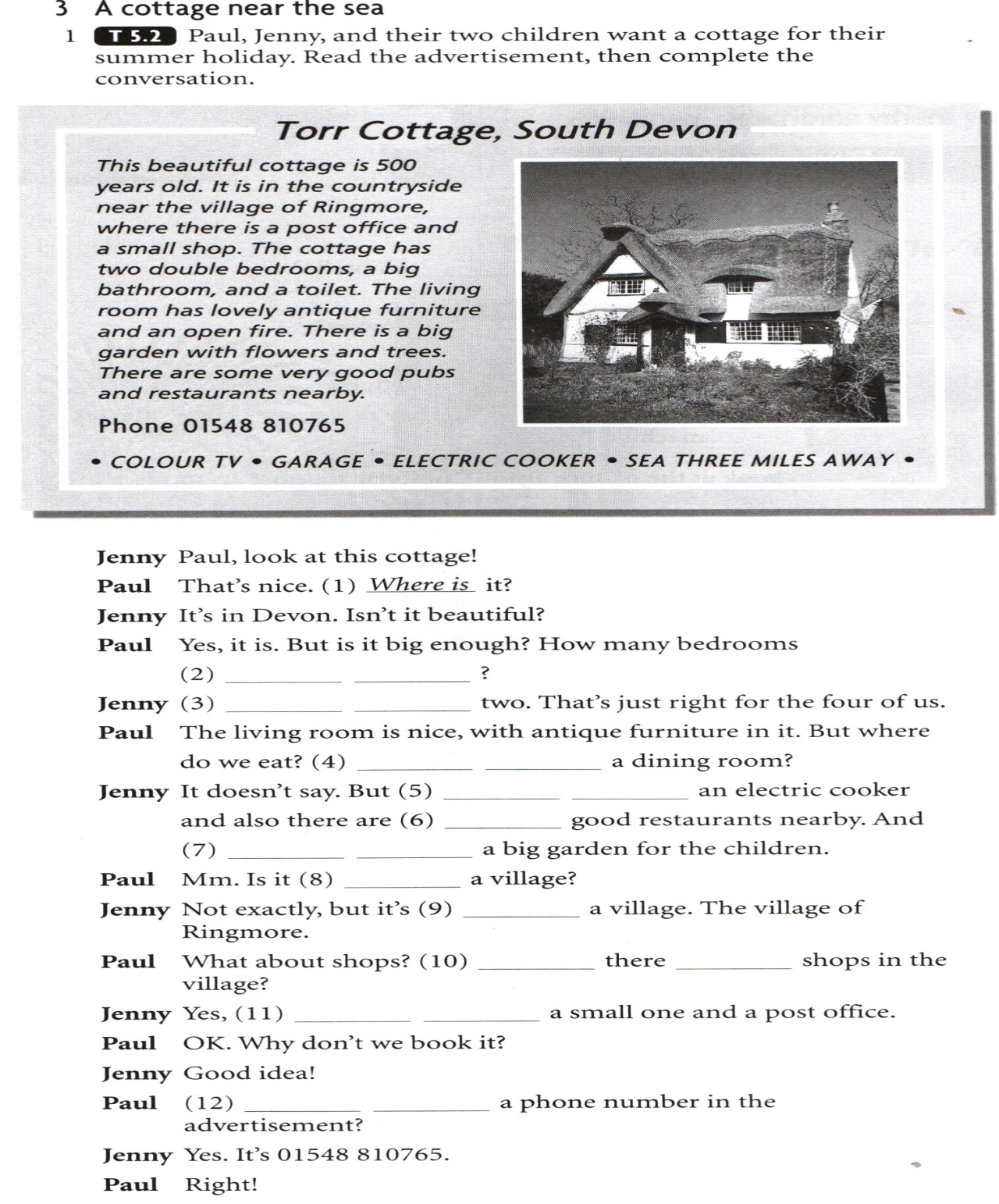 Задание 4. Complete the sentences with some or any. (Заполните пропуски используя someи any)In our classroom there are _______ books on the floor.There aren’t _____ plants.Are there _____ Spanish students in your class?There aren’t _____ Chinese students.We have _____ dictionaries in the cupboard.There aren’t _____ pens in my bag.Методические рекомендации студентам по выполнению самостоятельной работы №10 по дисциплине  «Английский язык»Тема 2.12. Культурные и национальные традиции, краеведение, обычаи и праздники.Самостоятельная работа № 10: «Традиции моей семьи»Методическая цель: создание условий для совершенствования навыков чтения.Цель образования: развитие умения читать с извлечением полной информации.Задачи самостоятельной работы:– образовательные: совершенствование умения полно и точно понимать текст; умение ориентироваться в лингвистических особенностях английского языка; умение анализировать отдельные места текста.– воспитательные: воспитание толерантности, повышение мотивации к изучению иностранного языка.– развивающие: развитие навыков говорения,Лексический материал: лексика по теме “Семья”.Оборудование: компьютер, мультимедиа проектор, грамматические таблицы, дидактический материал.Переченьзаданий:Задание 1.Выполнениефонетическогоупражнения. Тренировкаизаучиваниескороговорки: Sixsillysisterssellingshinyshoes.Задание 2.Complete the sentences with this, these, that, those, it, they.(Заполнитепропускииспользуяthis, these, that, those, it, they)1. A: Bob, this is my mother.     B: Hello, Mrs. Smith. 2. Take _____ bags into the kitchen.3. I don’t like _____ music. 4. A: Is _____ book John’s?    B: Yes, _____ is. 5. A: Are _____ book Mary’s?    B: Yes, _____ are. 6. A: How much are _____ glasses?    B: They’re very cheap. 7. A: _____ exercise is very easy.    B: No, _____ isn’t. _____ ‘s difficult!8. Is _____ your brother over there?9. Look at _____ beautiful flowers!10. What’s _____ in your bag?11. A: Is _____ house Ann’s?      B: Yes, _____ is. 12. A: Are _____ boys your brothers?      B: Yes, _____ are.13. A: How much is _____?      B: _____’s £ 350.14. A: Do you like ______ shoes?      B: No, I don’t. _____’re horrible. Задание3. Послушайте и отметьте что находится в портфеле бизнесмена.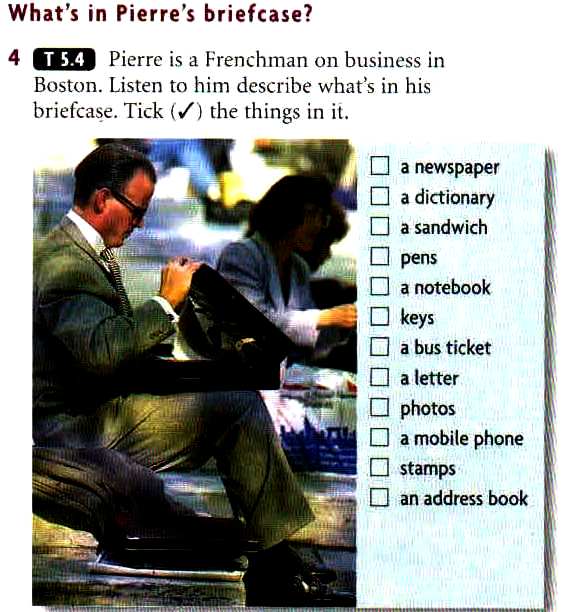 .Методические рекомендации студентам по выполнению самостоятельной работы №11 по дисциплине  «Английский язык»Тема 2.13. Государственное устройство, правовые институты.Самостоятельная работа №11:«Международные отношения»Методическая цель: создание условий для совершенствования навыков чтения.Цель образования: развитие умения читать с извлечением полной информации.Задачи самостоятельной работы:– образовательные: совершенствование умения полно и точно понимать текст; умение ориентироваться в лингвистических особенностях английского языка; умение анализировать отдельные места текста.– воспитательные: воспитание толерантности, повышение мотивации к изучению иностранного языка.– развивающие: развитие навыков говорения,Лексический материал: лексика по теме “Международные отношения”.Оборудование: компьютер, мультимедиа проектор, грамматические таблицы, дидактический материал.Переченьзаданий:Задание 1.Выполнениефонетическогоупражнения. Тренировкаизаучиваниескороговорки: Ifadogchooseshoes, whoseshoesdoeshechoose?Задание2.Послушайте рассказ и отметьте предложения соответствующие действительности галочкой, а предложения не соответствующие действительности крестиком.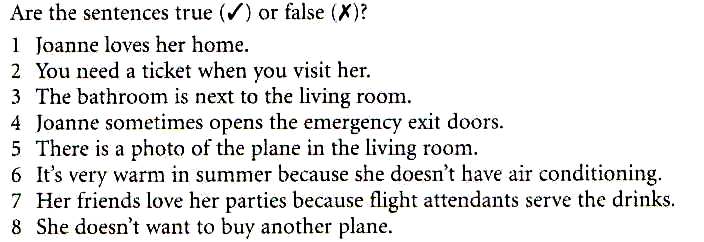 Задание 3.  Послушайте и выполните задания: соотнесите фотографии с реальным географическими объектами; заполните таблицу.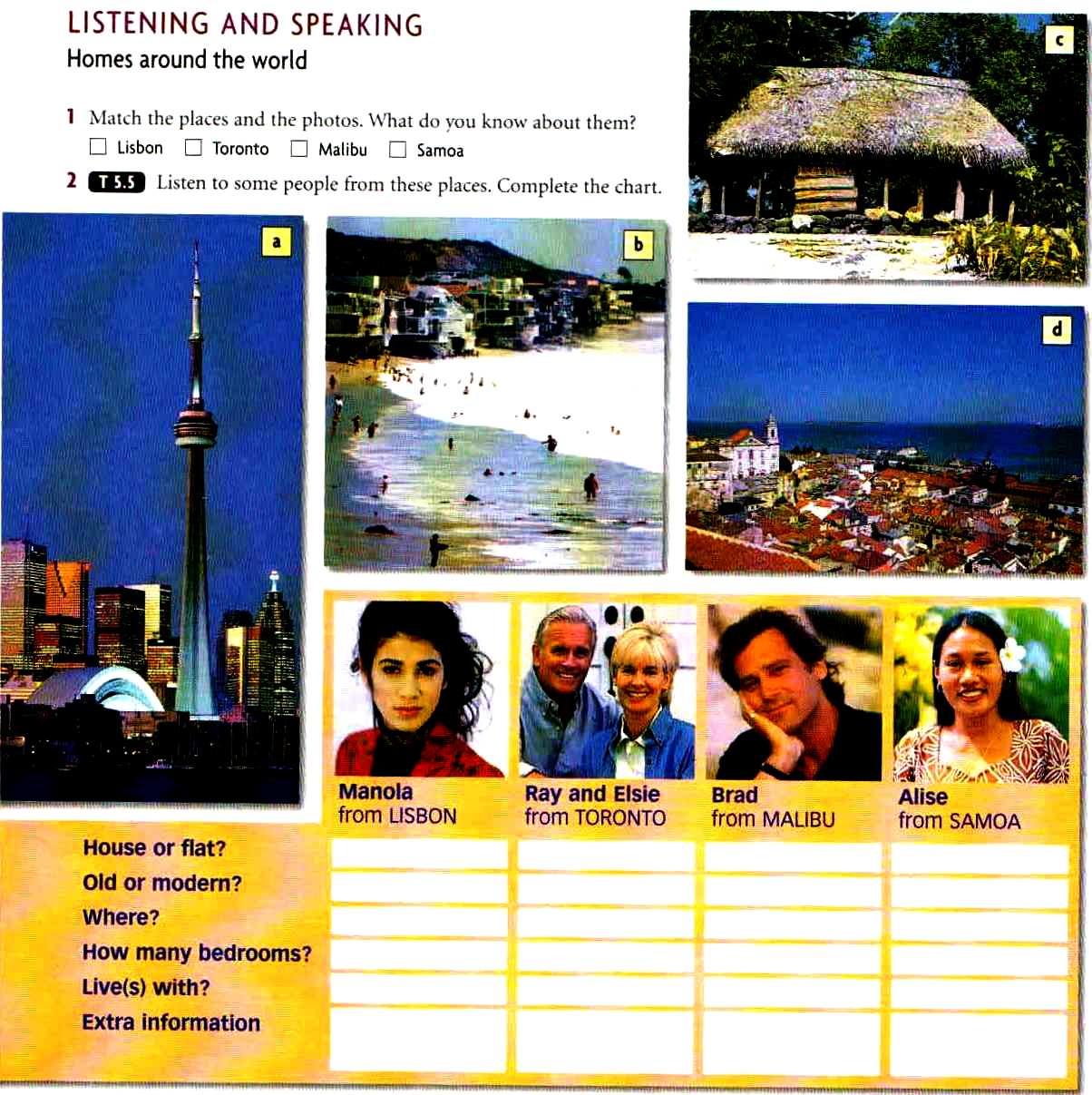 Задание 4. Дополните предложения употребляяand, so, but, because.	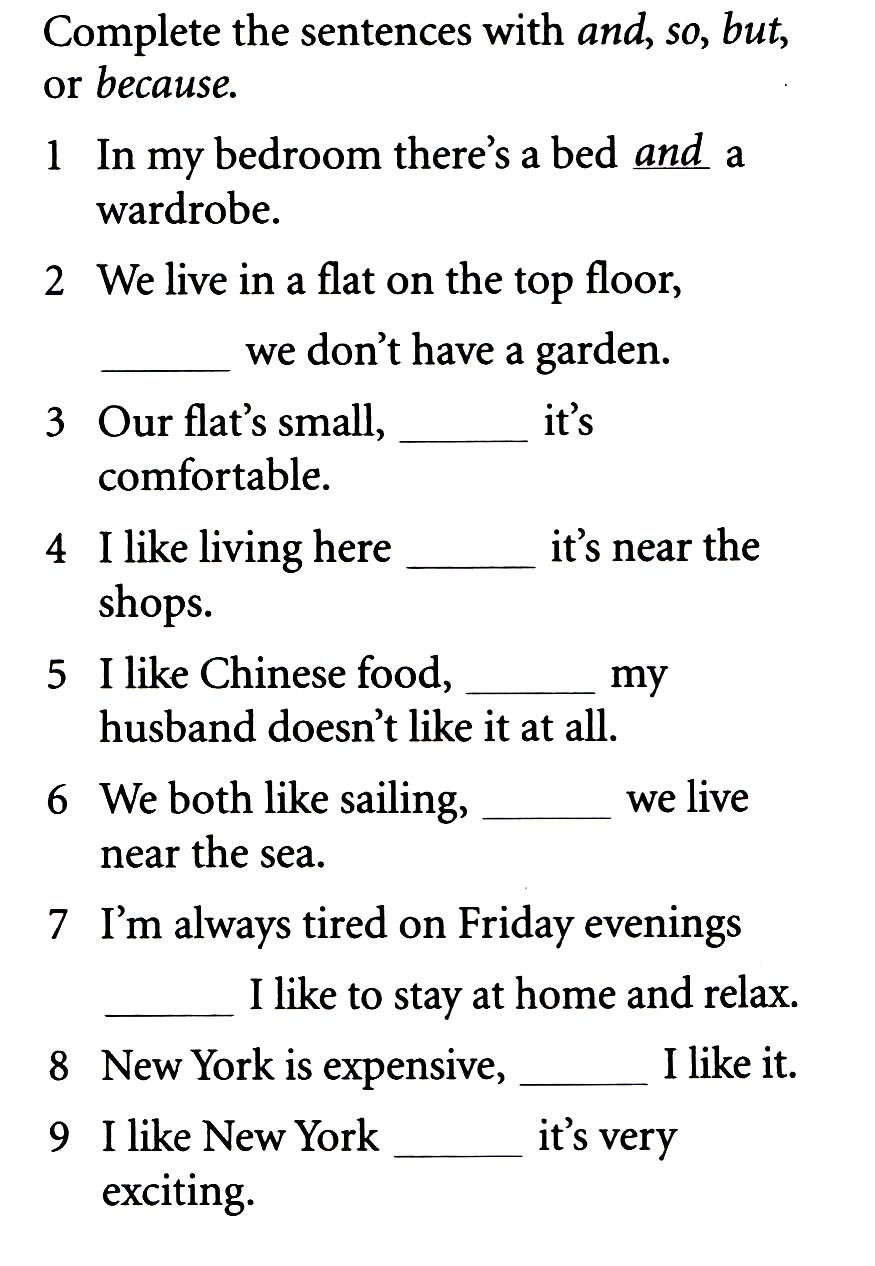 Критерии оценки самостоятельной работыСамостоятельная работа, подготовленная студентами по дисциплине «Основы предпринимательской деятельности»,  сдается ведущему  преподавателю в соответствии с временным графиком отраженном в КТП по данной дисциплине.   По итогам  каждой работы выставляется оценка:«отлично» - выставляется  студенту,  если он  дал полный ответ на все  вопросы заданий самостоятельной работы, аккуратно и грамотно оформил  материал,  изучил данный материал и  свободно владеет этим  материалом. «хорошо» - выставляется  студенту,  если он  полностью ответилна все  вопросы заданий самостоятельной работы, но в ходе ответа были допущены неточности, которые не носят принципиальный характер,  аккуратно и грамотно оформил  материал,  изучил данный материал и  свободно владеет этим  материалом . «удовлетворительно» - выставляется  студенту, если он  а) дал ответына все  вопросы заданий самостоятельной работы , допустив при этом существенные ошибки. б) дал полный ответ на один из вопросов задания  и не полностью ответил на остальные.«неудовлетворительно» - выставляется  студенту, если он  не смог дать ответ ни на один вопрос,  представил совершенно не тот материал, который был задан или совсем не выполнил работу. В целях повышения оценки преподаватель может задать дополнительные вопросы, которые носят уточняющий характер.Учебно-методическое и информационное обеспечение дисциплины «Иностранный язык»Основные источники:Дополнительные источники:Интернет - ресурсыhttp://www.study.ru/ (Сайт содержит электронные учебники, темы, аудиоматериалы, книги на английском с параллельными текстами на русском, справочник по грамматике и многое другое).www.bbc.co.ukwww.britishcouncil.orgwww.handoutsonline.comwww.internet-school.ruВид  самостоятельной работы по дисциплинеФорма самостоятельной работыКритерии оценки1. Написание рефератов1.Выполнение творческого  задания.2.Поиск необходимой информации через Интернет.3.Реферирование источников.4. Написание реферата.5.Составление библиографии6.Подготовка устного сообщения  и презентации для выступления на занятии.7.Представление реферата на  занятии.-  уровень освоения студентом учебного материала;- умение студента преподносить теоретический материал, изложенный в реферате;- обоснованность и четкость изложения материала при ответе и в презентации;- оформление материала в соответствии с требованиями.2.Написание докладов1.Выполнение творческого задания;2.Поиск необходимой информации через Интернет.3. Изучение литературы и подбор материала для  доклада, написание тезисов доклада4. Написание доклада.5.Составление библиографии6.Подготовка к защите (представлению)  на  занятии:- подготовка устного сообщения;  - составление презентации.-  уровень освоения студентом учебного материала;- умение студента преподносить теоретический материал, изложенный в докладе;- обоснованность и четкость изложения материала при ответе и в презентации;- оформление материала в соответствии с требованиями.Работа с учебниками и другой  литературой:1.Самостоятельное изучение материала по научно-экономическойлитературе.2.Ознакомление с нормативными документами.3.Работа с библиотечным каталогом, самостоятельный подбор необходимой литературы.4.Поиск необходимой информации через Интернет.5.Конспектирование источников.6.Составление библиографии.7.Подготовка к различным формам промежуточной и итоговой аттестации (к тестированию, зачету).- уровень освоения студентом учебного материала;-умение студента преподносить теоретический материал;-оформление материала в соответствии с требованиями.Выполнение индивидуальной исследовательской работы: -создание проекта собственного предпринимательского дела;-создание презентации по разработанному проекту предпринимательского дела;1.Самостоятельное изучение материала по научно-экономическойлитературе.2.Ознакомление с нормативными документами.3.Работа с библиотечным каталогом, самостоятельный подбор необходимой литературы.4.Поиск необходимой информации через Интернет.5.Выполнение расчетов по проекту.6.Составление библиографии.7.Подготовка к  защитесозданного проекта собственного предпринимательского дела:- подготовка устного сообщения;  - составление презентации.-  уровень освоения студентом учебного материала;- умение студента преподносить теоретический и расчетный материал, изложенный в проекте;- обоснованность и четкость изложения материала при защите и в презентации;- оформление материала в соответствии с требованиями.Подготовка и участие в проведении деловых игр, конкурсов, форума1.Самостоятельное изучение материала по научно-экономическойлитературе.2.Ознакомление с нормативными документами.3.Работа с библиотечным каталогом, самостоятельный подбор необходимой литературы.4.Поиск необходимой информации через Интернет.5.Составление библиографии.6.Подготовка к  представлению:- подготовка устного сообщения;  - составление презентации.7.Подготовка к участию в деловой игре, конкурсе, творческом соревновании.-  уровень освоения студентом подготовленного  материала, его сочетание с изучаемой дисциплиной, актуальность;- умение студента преподносить подготовленный  материал;- обоснованность и четкость изложения материала подкрепленного  презентацией;- оформление материала в соответствии с требованиями конкурса, деловой игры, форума.The living roomThe kitchenBoth№ п/пНаименованиеАвторИздательство и год издания1«Английский язык»И.П. Агабекянг. Ростов на Дону 20112«Английский язык»А.П. ГолубевН.В. БалюкМосква, «ACADEMIA»20113«Up&Up» - английский язык для 10 классаВ.Г. ТимофеевМосква 2009№ п/пНаименованиеАвторИздательство и год издания1«Подготовка к ЕГЭ» Английский языкМ.В. Вербицкая, К.С. МахмурянМосква «ЭКСМО» 20122Пособие по английскому языку для средних специальных технических заведенийИ.П. КуклинаСанкт-Петербург «КАРО» 2012